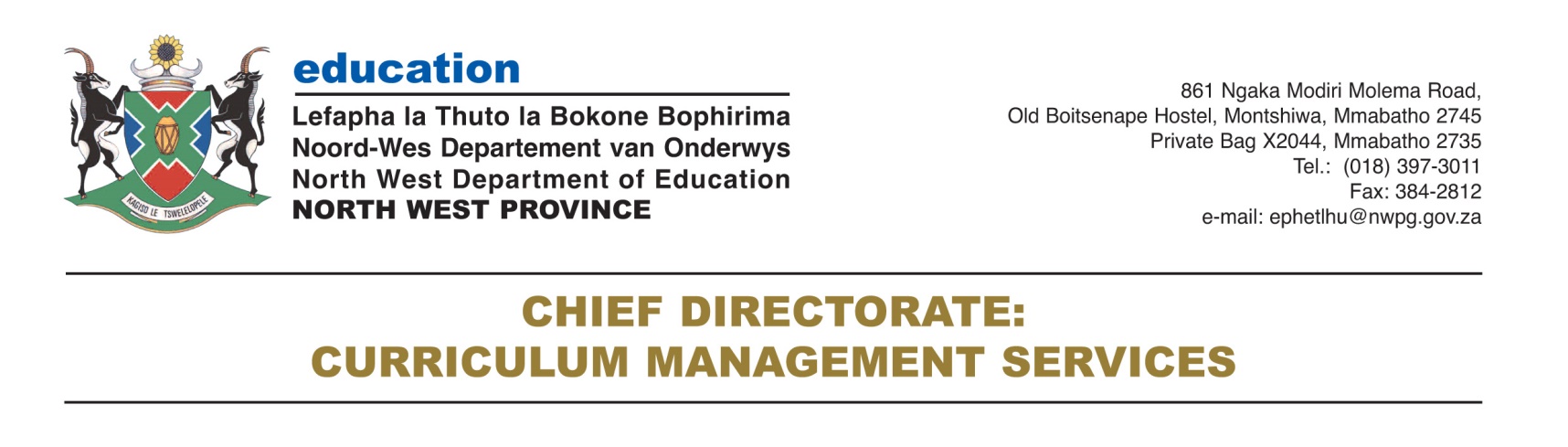 ECONOMIC AND MANAGEMENT SCIENCESGRADE 9FINANCIAL LITERACYActivity 1Revision activity: record cash transactions in CRJ and CPJQuestions:Lindiwe Dube has asked you to help her with recording the cash transactions for her business (Lindiwe Spaza Shop):1.	Complete the Cash Receipts Journal for September 2016. Use analysis columns for 	analysis of receipts, bank, sales, cost of sales and sundry accounts. Close off the journal at 	the end of the month.2.	Complete the Cash Payments Journal for September 2016. Use analysis columns for 	 	bank, trading stock, equipment, wages and sundry accounts. Close off the journal at the 	end of the month.3.	Do transaction analysis of days 1, 4, 7, 8 and  27.CASE STUDY: Lindiwe Spaza ShopLindiwe Dube lives in a township. She always wanted to have her own spaza shop. The people in the community need to take a taxi to do their grocery shopping. Her uncle is very rich and owns a lot of farms. Lindiwe went to visit her uncle and explained to him how difficult life is in the community. Her uncle decided to give Lindiwe R80 000 as a donation. She decided to use R50 000 to start a spaza shop and invest the remaining money. She decided to work from her garage and opened Lindiwe Spaza Shop on 1 September 2016. She sells bread, sweets, chips, washing powder, tinned food, maize meal and cool drink. To make it affordable for the community, she adds a mark-up of only 20% on all her goods. She buys all her stock for cash and only accepts cash from her customers.Transactions: September 20161.	Lindiwe opened a current bank account and deposited R50 000 as capital contribution into 	the bank account. Issue receipt 001.3.	Pay with cheque 001 to Moonlight Distributors for shelves to display merchandise, R3 500.4.	Buy stock at PS Wholesalers for R9 600 and pay with cheque 002.5.	Buy a cash register and a scanner from Star Traders for R4 800 and pay with cheque 003.7.	Cash a cash cheque 004 for the following:Wages, R300Cash float, R300.	Buy packing material from Rowland Packers for R200 and pay with cheque 005.8.	Cash sales according to cash register roll, R4 800.10.	Buy merchandise from Petra Stores for R6 200 and pay with cheque 006.12.	Buy stationery from SN Suppliers and pay with cheque 007, R280.14.	A community lady, Meriam Gaubepe, makes traditional dresses and asks Lindiwe if she can 	sell her dresses in the shop. Lindiwe agreed with Meriam to charge her R200 per month to 	rent a section of the store. Received R200 from Meriam for rent. Issue receipt 002.	Cash sales according to cash register roll, R7 200.15.	Cash a cash cheque 008 for wages, R300.19.	Pay the telephone account to Telkom and pay with cheque 009, R560.22.	Lindiwe decided to advertise her shop in the local newspaper (Star Papers). Issue cheque 	010 for R420 for advertising costs.25.	Buy trading stock from Palatse Distributors and pay with cheque 011, R8 900.27.	Lindiwe takes a business cheque 012 for personal use, R500.29.	Cash sales according o cash register roll, R12 000.	The local primary school (Dumela Primary School)asks for a donation. Issue cheque 013 	for R400 as a donation.LEARNER NAME--------------------------------------------------------------------------SCHOOL-----------------------------------------------------------------------------------ANSWER SHEETSCash Receipts Journal of Lindiwe Spaza Shop for September 2016                                                                                                             CRJ 1LEARNER NAME-----------------------------------------------------Cash Payments Journal of Lindiwe Spaza Shop for September 2016                                                                                                           CPJ 1Transaction analysisActivity 2Revision activity: calculate selling price, cost price and profit marginQuestion:1.	If a business buy goods for R9 600 and the profit margin is 25%, calculate the selling price.2.	If a business sold goods for R27 000 and the profit margin is 80%, calculate the cost price.3.	If a business buys goods for R3 750 and sells it for R4 500, calculate the profit margin 	percentage.Activity 3: Revision activity: calculate selling price, cost price and profit marginQuestions:Calculate the missing figures.Activity 3: Revision activity: calculate selling price, cost price and profit marginAnswers:ACTIVITY 4Record the following transactions in the CRJ and CPJ of Thuto Traders for March 2016:Transactions: March 20162.	Bought goods from Sally Traders for R12 500 and pay with cheque 001.5.	Cash sales according to cash register roll, R4 500. The cost price of the goods was R3 000.Activity 5: Revision activity: record cash transactions in CRJ and CPJQuestion:You are required to do the following in the books of SA Traders for June 2016:1.	Complete the Cash Receipts Journal (CRJ 1) for June 2016. Provide analysis columns for 	analysis of receipts, bank, sales, cost of sales and sundry accounts. Close off the journal at 	the end of the month.2.	Complete the Cash Payments Journal (CPJ 1) for June 2016. Provide analysis columns for 	bank, trading stock, wages, stationery and sundry accounts. Close off the journal at the 	end of the month.Note: The business’s profit margin is 50% on cost price.Transactions: June 20161.	The owner, K Radebe, deposits R320 000 directly into the business current bank account 	as his capital contribution. Issue receipt 001. 3.	Purchase a business property from Bou Traders and pay by cheque 001, R180 000.4.	Pay the City Council by cheque 002 for the trading license, R1 800.6.	Purchase merchandise from Verster Traders for R8 400 and pay by cheque 003.	Issue cheque 004 to MX Computers for the following:Computer and printer, R12 800Paper for the printer, R640.7.	Cash a cash cheque 005 for the following:Wages, R1 460Cash float, R500.8.	Cash sales according to cash register roll, R18 600.10.	It was decided to advertise in the local newspaper. Issue cheque 006 for R2 300 to the 	Oggendblad for advertisements for the following week.13.	Purchase goods from Samson Traders and pay by cheque 007, R21 400.14.	Cash a cash cheque 008 for wages, R1 460.15.	Cash sales according to cash register roll, R9 900.	It was decided to rent out a section of the building. Issue receipt 002 o K Selepe for R2 800.17.	Pay Petunia Florists R200 by cheque 009 to have flowers delivered to the owner’s wife.21.	Purchase pens, pencils and receipt books from NSA for R384 and pay by cheque 010.23.	Pay the monthly telephone account to Telkom and pay by cheque 011, R1 520.24.	Cash a cash cheque 012 for wages, R1 280.26.	Cash sales of merchandise, R15 000.28.	Purchase merchandise from Snow Traders and pay by cheque 013, R9 600.30.	Pay the secretary’s salary (K Botha) by cheque 014, R6 200.ANSWER SHEETSLEARNER NAME-----------------------------------------------------Cash Receipts Journal of SA Traders for June 2016                                                                                                               CRJ 1LEARNER NAME------------------------------------------------------------Cash Payments Journal of SA Traders for June 2016                                                                                                              CPJ 1Support MaterialActivity 6: Revision activity: record cash transactions in CRJ and CPJQuestions:Naidoo Traders, owner J Naidoo, started a clothing store on 1 March 2016 and purchases and sells clothing. Prepare the following for March 2016:1.	Cash Receipts Journal with analysis columns for analysis of receipts, bank, sales, cost of 	sales and sundry accounts. Close off the journal at the end of the month.2.	Cash Payments Journal with analysis columns for bank, trading stock, equipment, wages 	and sundry accounts. Close off the journal at the month.3.	Do transaction analysis for days 1, 4, 5, 8 and 29.Note:The business uses a mark-up of 33⅓% on cost price.Transactions: March 20161.	The owner deposits R280 000 as capital contribution in the business’s current bank 	account. Issue receipt 001.2.	Issue cheque 001 to the City Council for the trade licence, R3 400.4.	Purchase display cabinets and shelves from Fouche Traders and pay with cheque 002, 	R24 800.5.	Purchase goods from RSA Traders and pay with cheque 003, R38 200.7.	Issue cheque 004 to MAN Traders for the following:Cash register, R6 200Cash register rolls, R214.	Cash a cash cheque 005 for wages, R640.8.	Cash sales of merchandise, R24 000.9.	Cash a cash cheque 006 for cash float, R800.14.	Pay cheque 007 to SA Repairs for R1 900 for repairs on the owner’s private vehicle.15.	Purchase a delivery vehicle from Wespark Motors and pay with cheque 008, R125 000.17.	Cash a cash cheque 009 for wages, R680.18.	Cash sales according to cash register roll, R18 800.20.	Pay with cheque 010 to Shoe Outfitters for goods purchased, R22 200.	Pay with cheque 011 to Tip Top Properties for rent for the building, R6 200.23.	Pay the monthly telephone account to Telkom for R1 890 with cheque 012.25.	Cash a cash cheque 013 for wages, R690.27.	Cash sales according to cash register roll, R21 400.29.	Pay by cheque 014 to Speed Insurance for the monthly insurance premium, R830.30.	Pay S Pillay as his monthly salary, R8 380, with cheque 015.ANSWER SHEETSLEARNER NAME------------------------------------------------Cash Receipts Journal of Naidoo Traders for March 2016                                                                                                               CRJ 1LEARNER NAME--------------------------------------------------------Cash Payments Journal of Naidoo Traders for June 2016                                                                                                              CPJ 1Transaction analysisLEARNER NAME-------------------------------------------------------ACTIVITY 7Analyse the following transactions under the headings given.Transactions: March 20162.	Bought goods from Sally Traders for R12 500 and pay with cheque 001.5.	Cash sales according to cash register roll, R4 500. The cost price of the goods was R3 000.Day 5:There are four accounts involved: two for the selling price and two for the cost priceSelling price: Bank (Asset) and Sales (Income)Cost price: Trading stock (Asset) and Cost of sales (Expense)LEARNER NAME----------------------------------------------ACTIVITY 8Use the information given below to complete the Trial Balance for Valley Traders on 31 July 2016.Information:Balances in the General Ledger on 31 July 2016:Creditors control, R88 597; Rent income, R28 875; Capital, R?;  Sales, R135 615; Cost of sales, R95 230; Debtors allowances, R2 500; Wages, R25 500; Drawings, R22 180; Land and buildings, R95 000; Equipment, R33 585; Trading stock, R31 921; Debtors control, R28 986; Bank (Dr), R18 035; Cash float, R350; Stationery, R6 823; Consumable goods, R7 038; Telephone, R8 052; Water and electricity, R9 218; Repairs, R16 389ANSWER SHEETTrial Balance of Valley Traders on 31 July 2016MARKING GUIDEECONOMIC AND MANAGEMENT SCIENCESREVISION EXERCISERevision activity: record cash transactions in CRJ and CPJAnswers:Cash Receipts Journal of Lindiwe Spaza Shop for September 2016                                                                                                             CRJ 1Cash Payments Journal of Lindiwe Spaza Shop for September 2016                                                                                                           CPJ 1Transaction analysisActivity 2: Revision activity: calculate selling price, cost price and profit marginAnswers:1.	125/100 x R9 600 = R12 0002.	100/180 x R27 000 = R15 0003.	750/3 750 x 100 = 20%Activity 3: Revision activity: calculate selling price, cost price and profit marginAnswers:ACTIVITY 4Cash Payments Journal of Thuto Traders for March 2016                                                  CPJ 1Note:(1)	An analysis column will be opened for trading stock purchased for cash.Cash Receipts Journal of Thuto Traders for March 2016                                                   CRJ 1Activity 5: Revision activity: record cash transactions in CRJ and CPJAnswers:Cash Receipts Journal of SA Traders for June 2016                                                                                                               CRJ 1Cash Payments Journal of SA Traders for June 2016                                                                                                              CPJ 1Activity 6: Revision activity: record cash transactions in CRJ and CPJAnswers:Cash Receipts Journal of Naidoo Traders for March 2016                                                                                                               CRJ 1Cash Payments Journal of Naidoo Traders for June 2016                                                                                                              CPJ 1Transaction analysisACTIVITY 7Day 5:There are four accounts involved: two for the selling price and two for the cost priceSelling price: Bank (Asset) and Sales (Income)Cost price: Trading stock (Asset) and Cost of sales (Expense)Selling price:Dr                           Bank                         CrEffect:Activity: 8Examination preparation: Trial Balance and Debtors LedgerAnswers:Trial Balance of Valley Traders on 31 July 2016DocDayDetailsFolAnalysis of receiptsBankSalesCost of salesSundry accountsSundry accountsSundry accountsDocDayDetailsFolAnalysis of receiptsBankSalesCost of salesAmountFolDetailsDocDayName of payeeFolBankTrading stockEquipmentWagesSundry accountsSundry accountsSundry accountsDocDayName of payeeFolBankTrading stockEquipmentWagesAmountFolDetailsGeneral ledgerGeneral ledgerAccounting equationAccounting equationAccounting equationDaySource documentAccount debitedAccount creditedAOELNrCost priceProfit marginSelling price1R3 80050%R?2R?60%R22 4003R15 000?R21 0004R?33⅓%R12 8005R5 000?R10 0006R9 00066⅔%R?NrCost priceProfit marginSelling price1R3 80050%R5 7002R14 00060%R22 5003R15 00040%R21 0004R9 60033⅓%R12 8005R5 000100%R10 0006R9 00066⅔%R15 000DocDayDetailsFolAnalysis of receiptsBankSalesCost of salesSundry accountsSundry accountsSundry accountsDocDayDetailsFolAnalysis of receiptsBankSalesCost of salesAmountFolDetailsDocDayName of payeeFolBankTrading stockWagesStationerySundry accountsSundry accountsSundry accountsDocDayName of payeeFolBankTrading stockWagesStationeryAmountFolDetailsDocDayDetailsFolAnalysis of receiptsBankSalesCost of salesSundry accountsSundry accountsSundry accountsDocDayDetailsFolAnalysis of receiptsBankSalesCost of salesAmountFolDetailsDocDayName of payeeFolBankTrading stockEquipmentWagesSundry accountsSundry accountsSundry accountsDocDayName of payeeFolBankTrading stockEquipmentWagesAmountFolDetailsGeneral ledgerGeneral ledgerAccounting equationAccounting equationAccounting equationDaySource documentAccount debitedAccount creditedAOELGeneral ledgerGeneral ledgerAccounting equationAccounting equationAccounting equationDaySource documentAccount debitedAccount creditedAOELGeneral ledgerGeneral ledgerAccounting equationAccounting equationAccounting equationDaySource documentAccount debitedAccount creditedAOELBalance Sheet Accounts SectionFolDebitCreditDocDayDetailsFolAnalysis of receiptsBankSalesCost of salesSundry accountsSundry accountsSundry accountsDocDayDetailsFolAnalysis of receiptsBankSalesCost of salesAmountFolDetails0011Lindiwe Dube50 00050 000CapitalCRR8Sales4 8004 8004 8004 00000214Meriam Gaubepe200200Rent incomeCRRSales7 2007 4007 2006 000CRR29Sales12 00012 00012 00010 000-74 20024 00020 00050 200DocDayName of payeeFolBankTrading stockEquipmentWagesSundry accountsSundry accountsSundry accountsDocDayName of payeeFolBankTrading stockEquipmentWagesAmountFolDetails0013Moonlight Distributors3 5003 5000024PS Wholesalers9 6009 6000035Star Traders4 8004 8000047Cash600300300Cash float005Rowland Packers200200Packing materials00610Petra Stores6 2006 20000712SN Suppliers280280Stationery00815Cash30030000919Telkom560560Telephone01022Star Papers420420Advertising01125Palatse Distributors8 9008 90001227Lindiwe Dube500500Drawings01329Dumela Primary School400400Donations36 26024 7008 3006002 660General ledgerGeneral ledgerAccounting equationAccounting equationAccounting equationDaySource documentAccount debitedAccount creditedAOEL1Duplicate receiptBankCapital+50 000+50 00004Cheque counterfoilTrading stockBank+9 600-9 600007Cheque counterfoilWagesBank-300-3000Cheque counterfoilCash floatBank-300-3000Cheque counterfoilPacking materialBank-200-20008Cash register rollBankSales+4 800+4 8000Cost of salesTrading stock-4 000-4 000027Cheque counterfoilDrawingsBank-500-5000NrCost priceProfit marginSelling price1R3 80050%R5 7002R14 00060%R22 5003R15 00040%R21 0004R9 60033⅓%R12 8005R5 000100%R10 0006R9 00066⅔%R15 000DocDayName of payeeBankTrading stockWagesSundry accountsSundry accountsSundry accountsDocDayName of payeeBankTrading stockWagesAmountFolDetails0012Sally Traders12 50012 500(1)DocDayDetailsAnalysis of receiptsBankSalesCost of salesSundry accountsSundry accountsSundry accountsDocDayDetailsAnalysis of receiptsBankSalesCost of salesAmountFolDetailsCRR5Sales4 5004 5004 5003 000(1)(2)DocDayDetailsFolAnalysis of receiptsBankSalesCost of salesSundry accountsSundry accountsSundry accountsDocDayDetailsFolAnalysis of receiptsBankSalesCost of salesAmountFolDetails0011K Radebe320 000320 000CapitalCRR8Sales18 60018 60018 60012 400CRR15Sales9 9009 9006 600002K Selepe2 80012 7002 800Rent incomeCRR26Sales15 00015 00015 00010 000-366 30043 50029 000322 800DocDayName of payeeFolBankTrading stockWagesStationerySundry accountsSundry accountsSundry accountsDocDayName of payeeFolBankTrading stockWagesStationeryAmountFolDetails0013Bou Traders180 000180 000Land and buildings0024City Council1 8001 800Trading license0036Verster Traders8 4008 400004MX Computers13 44064012 800Equipment0057Cash1 9601 460500Cash float00610Oggendblad2 3002 300Advertising00713Samson Traders21 40021 40000814Cash1 4601 46000917Petunia Florists200200Drawings01021NSA38438401123Telkom1 5201 520Telephone01224Cash1 2801 28001328Snow Traders9 6009 60001430K Botha6 2006 200Salaries249 94439 4004 2001 024205 320DocDayDetailsFolAnalysis of receiptsBankSalesCost of salesSundry accountsSundry accountsSundry accountsDocDayDetailsFolAnalysis of receiptsBankSalesCost of salesAmountFolDetails0011J Naidoo280 000280 000CapitalCRR8Sales24 00024 00024 00018 000CRR18Sales18 80018 80018 80014 100CRR27Sales21 40021 40021 40016 050-344 20064 20048 150280 000DocDayName of payeeFolBankTrading stockEquipmentWagesSundry accountsSundry accountsSundry accountsDocDayName of payeeFolBankTrading stockEquipmentWagesAmountFolDetails0012City Council3 4003 400Trading licence0024Fouche Traders24 80024 8000035RSA Traders38 20038 2000047MAN Traders6 4146 200214Stationery005Cash6406400069Cash800800Cash float00714SA Repairs1 9001 900Drawings00815Wespark Motors125 000125 000Vehicles00917Cash68068001020Shoe Outfitters22 20022 200011Tip Top Properties6 2006 200Rent expense01223Telkom1 8901 890Telephone01325Cash69069001429Speed Insurance830830Insurance01530S Pillay8 3808 380Salaries242 02460 40031 0002 010148 614General ledgerGeneral ledgerAccounting equationAccounting equationAccounting equationDaySource documentAccount debitedAccount creditedAOEL1Duplicate receiptBankCapital+280 000+280 00004Cheque counterfoilEquipmentBank+24 800-24 800005Cheque counterfoilTrading stockBank+38 200-38 200008Cash register rollBankSales+24 000+24 0000Cost of salesTrading stock-18 000-18 000029Cheque counterfoilInsuranceBank-830-8300General ledgerGeneral ledgerAccounting equationAccounting equationAccounting equationDaySource documentAccount debitedAccount creditedAOEL2Cheque counterfoilTrading stockBank+12 500-12 50000General ledgerGeneral ledgerAccounting equationAccounting equationAccounting equationDaySource documentAccount debitedAccount creditedAOEL5Cash register rollBankSales+4 500+4 5000Cost of salesTrading stock-3 000-3 0000Balance Sheet Accounts SectionFolDebitCreditCapitalB1147 700DrawingsB222 180Land and buildingsB395 000EquipmentB433 585Trading stockB531 921Debtors controlB628 986BankB718 035Cash floatB8350Creditors controlB988 597Nominal accounts sectionSalesN1135 615Cost of salesN295 210Debtors allowancesN32 500Rent incomeN428 875WagesN525 500StationeryN66 823Consumable goodsN77 038TelephoneN88 052Water and electricityN99 218RepairsN1016 389400 787400 787